Subject line: Have a Clinical Question? DynaMed Plus is Now Available!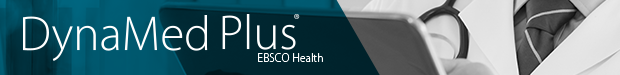 [Name of facility] now has access to DynaMed Plus®. Get answers to your clinical questions fast—try it here: [Insert link to DynaMed Plus within your facility].DynaMed Plus presents critically appraised evidence from more than 500 medical journals in a quick, easy-to-read format designed for use at the point of care.With DynaMed Plus, you will get: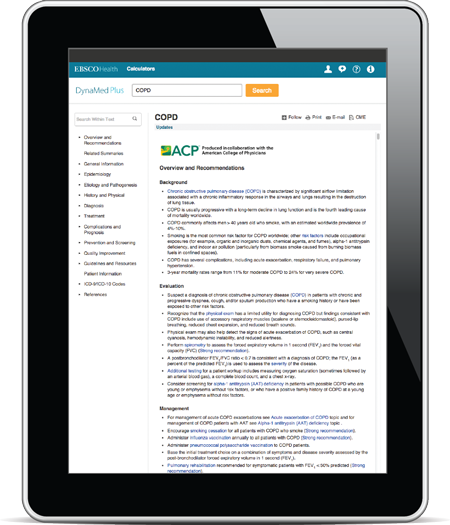 Content updated 24/7/365Concise, evidence-based recommendations with supporting referencesClinically organized topics designed to get to the answer quicklyKey points on the background, evaluation and management of a condition presented at the top of each topic Synthesized recommendations classified using GRADE Internal medicine topics developed and maintained jointly by DynaMed Plus and American College of Physicians (ACP) clinical leadershipDrug and lab reference content provided by Micromedex®Ability to sign up for alerts when a topic or specialty area is updated with new evidence and guidelinesOff-site access and free mobile app available on Android and iOS platforms. Where can I find DynaMed Plus?From the hospital: [link to URL]From the intranet: [link to URL]From the library Web page: [link to URL]For questions, please contact:[Contact name][Email]